BREVET DE TECHNICIEN SUPÉRIEUR GESTION DES TRANSPORTS ET LOGISTIQUE ASSOCIÉEÉPREUVE E51CONCEPTION DES OPERATIONS DE TRANSPORT ET DE PRESTATIONS LOGISTIQUESSESSION 2021Durée de l'épreuve : 4 heuresCoefficient : 6Matériel autorisé :L'usage de la calculatrice avec mode examen actif est autorisé. L'usage de la calculatrice sans mémoire, « type collège » est autorisé.Dès que le sujet vous est remis, assurez-vous qu’il est complet.Le sujet se compose de 15 pages, numérotées de 1/14 à 14/14Aucun autre document n’est autorisé.BREVET DE TECHNICIEN SUPÉRIEURGESTION DES TRANSPORTS ET LOGISTIQUE ASSOCIÉESESSION 2021Le sujet se présente sous la forme de 2 dossiers indépendantsDurée de l'épreuve : 4 heures 	Coefficient : 6 Page de garde	P 2Présentation du contexte	P 3DOSSIER 1 :	IMPORTATION D’ÉLECTRODES ET FILS DE RACCORDEMENT EN PROVENANCE DE CHINE	(70 points)………..P 4DOSSIER 2 :	RÉPONSE À UN APPEL D’OFFRE	(50 points)………..P 4Le sujet comporte les annexes suivantes :DOSSIER 1 – IMPORTATION D’ÉLECTRODES ET FILS DE RACCORDEMENT EN PROVENANCE DE CHINEAnnexe 1 : La commande exceptionnelle des électrodes	P 5Annexe 2 : L’acheminement maritime	P 5Annexe 3 : L’acheminement aérien	P 5Annexe 4 : Le post-acheminement routier………………………………	P 7Annexe 5 : Le dédouanement import	P 7Annexe 6 : La rémunération du commissionnaire CAD SHIPPING	P 8Annexe 7 : Le bilan carbone	P 9Annexe 8 : Les taux de change	P 9DOSSIER 2 – RÉPONSE À UN APPEL D’OFFREAnnexe 9 :   L’extrait du cahier des charges entre la communauté de communes du grand Besançon et les FONDERIES DE PONT-À-MOUSSON	P 10Annexe 10 : Le conditionnement des produits	P 10Annexe 11 : Les hypothèses d’acheminement proposées par la société	VERDON SA.	P 11Annexe 12 : Les informations concernant l’hypothèse 1	P 11Annexe 13 : Les informations concernant l’hypothèse 2	P 14AVERTISSEMENTSi le texte du sujet, de ses questions, ou de ses annexes vous conduit à formuler une ou plusieurs hypothèses, il vous est demandé de la (ou les) mentionner explicitement dans votre copie.DOSSIER 1 – IMPORTATION D’ÉLECTRODES ET FILS DE RACCORDEMENT EN PROVENANCE DE CHINE Depuis 25 ans, la société NUMAXES, implantée à Olivet dans le Loiret, conçoit et commercialise des produits high tech dans le domaine de l’animal de compagnie (chiens et chats). Elle se positionne au 3ème rang mondial et au 1er rang en Europe. Cette PME d’une centaine de salariés, travaille en partenariat étroit avec des spécialistes (dresseurs, vétérinaires, comportementalistes animaliers…) pour développer ses produits et s’assurer qu’ils donneront entière satisfaction tout en préservant le bien-être et la sécurité des animaux. Elle dispose en plus de son siège, de bureaux à Toulouse, New-York, Hong-Kong et Xiamen en Chine.NUMAXES propose une large gamme de produits pour chiens et chats (éducation, repérage sonore pour la localisation…). Jusqu’à présent, l’entreprise, particulièrement attentive à l’environnement, s’approvisionne par voie maritime auprès d’un fournisseur chinois situé à Xiamen pour ses fournitures d’électrodes qui entreront dans la fabrication de colliers de repérage. NUMAXES doit répondre à une commande exceptionnelle d’électrodes. L’entreprise nous charge d’étudier la logistique amont car elle hésite entre deux hypothèses d’acheminement : la voie maritime et la voie aérienne.Travail à faire :Déterminer le coût du transport aérien.Calculer la valeur de la marchandise rendue dédouanée Olivet par voie aérienne. Conseiller l’entreprise NUMAXES sur le choix du mode de transport à retenir en fonction des coûts, des délais et des critères environnementaux. DOSSIER 2 – RÉPONSE À UN APPEL D’OFFREPour répondre à l’appel d’offre de rénovation du réseau d’eau potable du territoire de Novillars, le bureau d’ordonnancement des FONDERIES DE PONT-À-MOUSSON envisage deux hypothèses de production : une production de la totalité des tuyaux : la quantité de tuyaux à transporter nécessite un seul transport sous-traité à Fret SNCF et entraînera un stockage.une production en juste-à-temps avec des livraisons échelonnées effectuées par un transporteur routier.Travail à faire :1. Chiffrer l’offre pour chaque hypothèse. 2. Choisir la solution optimale en tenant compte des paramètres économiques et de sécurité des deux hypothèses. Argumenter votre choix.ANNEXE 1 – LA COMMANDE EXCEPTIONNELLE DES ÉLECTRODESQuantité commandée : 42 cartons d’électrodes conditionnés sur une palette Europe (80 x 120 cm) Masse brute totale : 472,10 kgHauteur de la palette chargée : 120 cm.Contrat négocié : EXW Xiamen – 510 USD par carton (Incoterm version 2020).Échéance de paiement de la facture des marchandises : à réception de commande par virement SWIFT.ANNEXE 2 – L’ACHEMINEMENT MARITIMEDans cette hypothèse, la palette d’électrodes serait transportée par la compagnie CMA-CGM du port de Xiamen au port du Havre. Un transporteur affrété acheminerait la marchandise jusqu’aux entrepôts du client à Olivet.Le commissionnaire estime la valeur DDP Olivet à 25 000 euros.ANNEXE 3 – L’ACHEMINEMENT AÉRIENL’acheminement de la palette s’effectuerait via l’aéroport international de Xiamen à destination de l’aéroport Roissy CDG.Le préacheminement serait assuré par un transporteur local depuis les locaux du fournisseur jusqu’à l’aéroport international de Xiamen : 125 USD. La douane Export s’élèverait à 56,16 USD.L’expédition serait remise à la compagnie avec toute la documentation conforme. De plus, le fournisseur chinois est « chargeur connu ».Extraits des tarifs d’AIR FRANCETarifs de Xiamen Airport vers Roissy CDG Airport :Règle d’arrondi du poids taxable : au ½ kilo supérieur.Les frais repris ci-dessous sont à appliquer systématiquement sur la LTALes frais repris ci-dessous sont applicables le cas échéantL’assurance par le transporteur aérienElle est calculée sur la valeur des marchandises rendues CIP (Incoterm version 2020) aéroport de destination majorée de 10 %.Taux général applicable à toutes les marchandises :Expéditions à l’intérieur de l’Europe géographique : 0,09 %Expéditions dans le monde hors Europe géographique : 0,125 %ANNEXE 4 – LE POST ACHEMINEMENT ROUTIERPour la palette d’électrodes, CAD SHIPPING Roissy fait appel aux transports DUPONTEL basés à Roissy.Extrait des tarifs de messagerie du transporteur DUPONTEL depuis l’aéroport Roissy CDG vers Olivet (Loiret) :Tout envoi sera taxé sur une base minimum de 250 kg/m3 (arrondir la masse taxable au ½ kg supérieur).Règle du payant-pour.Frais fixes : 7 EUR par envoi.ANNEXE 5 – LE DÉDOUANEMENT IMPORTLe dédouanement est réalisé par CAD SHIPPING.La mise sous T1 est de 75 EUR.Répartition douanière du parcours aérien :Seuls les coûts du transport aérien et l’assurance marchandise « tous risques » font l’objet d’une répartition pour l’établissement de la note de valeur. Extrait du tarif douanier des électrodes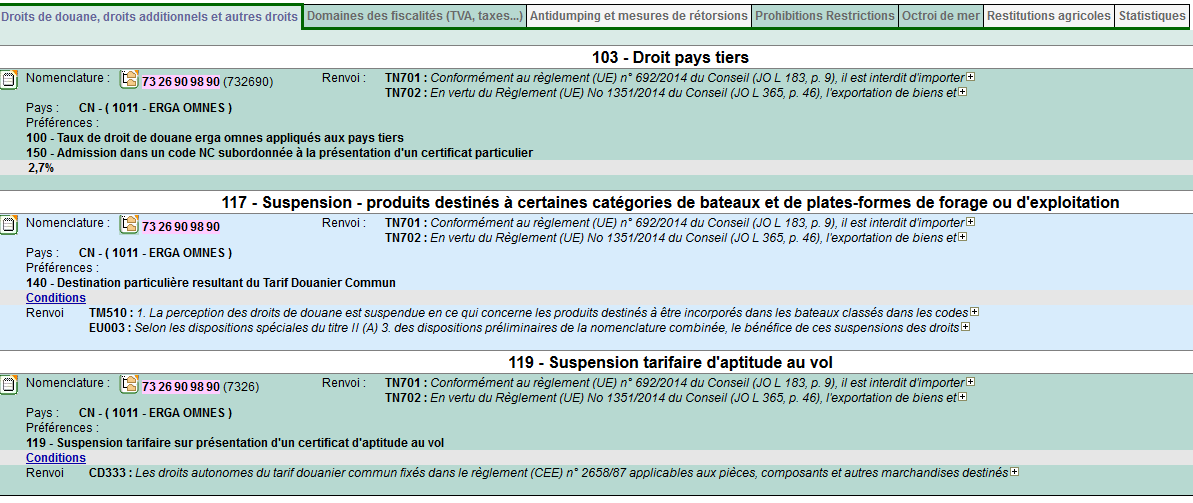 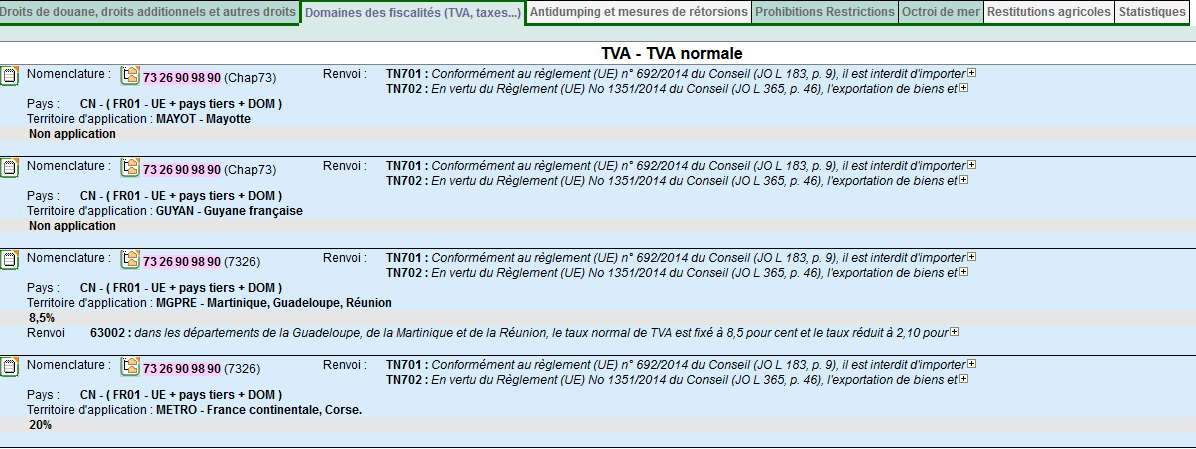 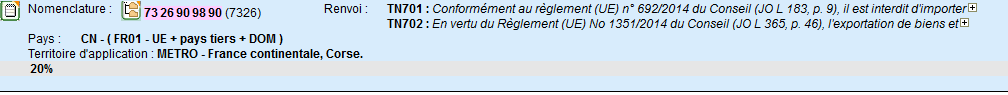 ANNEXE 6 – LA RÉMUNÉRATION DU COMMISSIONNAIRE CAD SHIPPINGLa rémunération de CAD SHIPPING à l’importation est composée :d’un terme variable de 8 % de la liquidation douanière ;d’un terme fixe de 90 EUR.ANNEXE 7 – LE BILAN CARBONEAfin de valoriser les transports les moins émetteurs en gaz à effet de serre (GES), l’article L.1431-3 du code des transports dispose notamment que « toute personne qui commercialise ou organise une prestation de transport de personnes, de marchandises ou de déménagement doit fournir au bénéficiaire de la prestation une information relative à la quantité de gaz à effet de serre émise par le ou les modes de transport utilisés pour réaliser cette prestation. »Les informations recueillies auprès des différents partenaires ont permis de réaliser la synthèse suivante :ANNEXE 8 – LE TAUX DE CHANGE1 USD = 0,89035 EURANNEXE 9 – L’EXTRAIT DU CAHIER DES CHARGES ENTRE LA COMMUNAUTÉ DE COMMUNES DU GRAND BESANÇON ET LES FONDERIES DE PONT-À-MOUSSONA - Description du chantier de Novillars (25)Maître d'ouvrage : Communauté de communes du Grand BesançonApplication : Adduction d'eau potableProduits utilisés : 9 792 tuyaux NATURAL d’un diamètre (Ø) de 125 mm Spécificités : Risque de casse et de fissuration des tuyaux lors des manutentionsEntreprises chargées de la pose : VERMOT – EUROVIAHoraires du chantier : 8h/12h et 13h/17h du lundi au vendredi inclusDurée maximale du chantier : 3 mois soit 12 semainesB – Modalités de production Le bureau d’ordonnancement des FONDERIES DE PONT-À-MOUSSON envisage deux hypothèses de production :Hypothèse 1 : Produire la totalité des tuyaux nécessaires à la réalisation des travaux puis acheminer la marchandise sur le site de pose. Hypothèse 2 : Produire en juste-à-temps puis acheminer la marchandise au rythme d’une livraison par semaine.Les livraisons sont organisées en tenant compte des cadences de pose des tuyaux sur les 12 semaines du chantier.C – Engagement environnemental Les sociétés contractantes sont engagées dans une démarche environnementale leur imposant de minimiser les rejets de CO2 aussi bien dans la production que dans le transport et la livraison des différents produits.ANNEXE 10 – LE CONDITIONNEMENT DES PRODUITSLes tuyaux sont conditionnés, acheminés, stockés et livrés en fardeaux. Un fardeau est un assemblage de 12 tuyaux en vue de constituer des unités de manutention et de transport. Les tuyaux sont empilés sur 3 niveaux et cerclés. Chaque niveau est séparé par des intercalaires et repose sur des madriers.Les fardeaux sont gerbables.Caractéristiques d’un fardeauLe contrat total porte sur 816 fardeaux.ANNEXE 11 – LES HYPOTHÈSES D’ACHEMINEMENT PROPOSÉES PAR LA SOCIÉTÉ VERDON SAEn fonction des modalités de production de la société, LES FONDERIES DE PONT-À-MOUSSON, la société VERDON SA, commissionnaire, propose les hypothèses de transport et de livraison suivantes : Hypothèse 1 : Le transport principal est sous-traité à la société FRET SNCF. La totalité de la commande est prise en charge sur l’ITE (Installation Terminale Embranchée) du site de production puis acheminée en gare principale de Novillars (25) où elle est stockée sur les terrains de FRET SNCF. Chaque semaine, la marchandise est livrée sur le chantier par la société de transport POISSONNIER.Hypothèse 2 : Les livraisons sont réalisées par nos propres véhicules en flux tendus.ANNEXE 12 – LES INFORMATIONS CONCERNANT L’HYPOTHÈSE 1A) Proposition de la société FRET SNCF La société FRET SNCF offre : Une desserte sur ITE aux FONDERIES DE PONT-À-MOUSSON pour le chargement ;L’acheminement par train complet en gare de Novillars ;Le stockage tampon sur l’un des terrains attenants à la gare. Le matériel de transport ferroviaireFRET SNCF met à disposition des wagons plats (S40) à bogies avec des ranchers hauts pour tubes et tuyaux ainsi qu’une locomotive électrique.Caractéristiques générales d’un wagon S40Longueur utile : 15,55 mètresLargeur utile : 2,81 mètresHauteur utile : 1,98 mètreTare moyenne : 18,6 tonnesCharge utile : 55 tonnes (sur le trajet considéré)Sur le parcours emprunté, le Tonnage Brut Maximum (TBM) d’un train complet est de 3 600 tonnes.La distance tarifaire ferroviaire sur le réseau ferroviaire national entre Pont-à-Mousson et Novillars est de 265 km.ITE du site de productionLa société « LES FONDERIES DE PONT-À-MOUSSON » dispose d’une ITE. Pour sa desserte, il est prévu l’utilisation d’un locotracteur avec un agent de conduite ainsi que l’utilisation de personnel pour les manœuvres.La distance totale parcourue sur la desserte ITE est de 15 km.Le temps alloué pour une desserte est de 2 h 30.La société de transport SNCF verse à l’embranché une allocation d’ITE dont le taux de base est de 0,50 EUR par tonne. L’allocation d’embranchement est calculée sur la masse brute des marchandises transportées, arrondie à la tonne supérieure.B) Conditions tarifaires de FRET SNCFConditions générales FRET SNCFTarif général : Conditions d’application des tarifs et d’établissement des prixLes présents tarifs s’appliquent sur le réseau ferroviaire français aux transports de marchandises, aux acheminements de wagons vides et aux prestations désignées, sauf stipulations particulières entre FRET SNCF et le client fixant les prix en fonction des conditions commerciales et d’exploitation.Prestations accessoires : Tarif de la desserte sur ITE* Une période indivisible correspond à des tranches de 15 minutes. Conditions particulières négociées avec le commercial de FRET SNCFCompte tenu des conditions d’exploitation envisagées pour l’expédition, le commercial envisage de basculer en négociation de prix « de gré à gré » et propose une réduction de 51,95 % pour un train complet de 30 wagons au minimum. Fret SNCF facture la desserte ITE selon le taux des prestations accessoires du tarif général sous déduction d’une allocation ITE.Fret SNCF facture l’établissement de la lettre de voiture électronique. C) Déchargement et stockage en gare de NovillarsFRET SNCF possède une aire de stockage en gare de Novillars. Elle propose le stockage aux conditions suivantes :Manutention par fardeau : déchargement des wagons et transfert sur la zone de stockage en gare de Novillars : Tarif négocié : 2,50 EUR par fardeau.Hauteur maximale de stockage : Afin de préserver l’intégrité du produit, les fardeaux sont stockés sur un maximum de 5 niveaux.Location pour la période : 3,50 EUR le m² sur l’aire de stockage proposée. Le loyer est calculé sur la surface au sol du stock de début de période.D) Livraison sur le chantierLa livraison finale sur le chantier sera réalisée par voie routière au prix de 60 EUR par rotation. La quantité de fardeaux à transporter sur la durée du chantier (12 semaines) nécessite 91 rotations.E) Rémunération du commissionnaire. La société VERDON SA prend une marge de 7 % sur toutes les activités sous-traitées.ANNEXE 13 – LES INFORMATIONS CONCERNANT L’HYPOTHÈSE 2Nous proposons une livraison en flux tendus sur la durée du chantier de 12 semaines : Matériels mis à disposition : ensembles articulés plateau 44 t avec grue embarquée ; Nombre de livraisons : 46. Distance pour le trajet envisagé : usine des Fonderies de Pont-à-Mousson jusqu’à Novillars : 270 km par des routes nationales sans péage.La vitesse moyenne est de 60 km/heure.Temps au chargement : 1 heure pour une semi-remorque.Temps au déchargement : 30 mn pour une semi-remorque.Durée d’exploitation journalière de l’entreprise : 10 heures.Compte tenu de la spécificité de la marchandise, le retour à vide est facturé.Éléments tarifaires de la société de transport POISSONNIERLes tarifs sont basés sur les coûts du CNR auxquels est ajoutée une marge de 15 %.DOSSIER 1 – IMPORTATION D’ÉLECTRODES ET FILS DE RACCORDEMENT EN PROVENANCE DE CHINEDOSSIER 1 – IMPORTATION D’ÉLECTRODES ET FILS DE RACCORDEMENT EN PROVENANCE DE CHINEVotre entrepriseCAD SHIPPING est basée à Roissy CDG. Commissionnaire de transport, représentant en douane enregistré (RDE), opérateur économique agréé (douane + sûreté sécurité), transporteur routier en messagerie et de lots, France et international. CAD SHIPPING Roissy a un correspondant en Chine à Xiamen agréé en douane, agent habilité à la sûreté.Votre clientNUMAXES Nature et Technologie, basé à Olivet près d’Orléans, conçoit et commercialise des produits high tech dans l’animalerie (Pet products). Les transporteursCMA-CGM : compagnie maritime AIR FRANCE : compagnie aérienneTransports DUPONTEL à Roissy : transporteur routierVotre missionVous êtes employé(e) par la société CAD SHIPPING Roissy.En tant qu’agent d’exploitation, vous devez :évaluer la valeur rendue dédouanée Olivet d’une marchandise en provenance de Chine par voies maritime et aérienne ;conseiller votre client en termes de coûts, délais et impact environnemental sur le choix du mode de transport.DOSSIER 2 – RÉPONSE À UN APPEL D’OFFREDOSSIER 2 – RÉPONSE À UN APPEL D’OFFREVotreentrepriseL’entreprise VERDON SA, située dans la ZAC des Vignes à Besançon (25), commissionnaire et transporteur routier, est spécialisée sur des activités de transport de marchandises pondéreuses, notamment dans le domaine du bâtiment et des travaux publics (BTP).Elle dispose d’une flotte de véhicules (porteurs et ensembles articulés) pour réaliser les opérations de transport par route.VotreclientLes FONDERIES DE PONT-À-MOUSSON (54) proposent des solutions complètes de canalisation en fonte au niveau national et international. Elle a été retenue par la communauté de communes du Grand Besançon (Doubs – 25) suite à un appel d’offre. Il s’agit de rénover le réseau d’eau potable sur le territoire de Novillars (25).Les transporteursFret SNCF : compagnie ferroviaire Transports POISSONNIER : transporteur  routierVotremissionVous êtes chargé(e) d’étudier les deux hypothèses d’acheminement liées aux hypothèses de production de votre client FONDERIES DE PONT-À-MOUSSON. PARIS - CDGEUR /kgMN100500100085,009,503,803,452,50Les frais à appliquer sur la LTACodeMontant en euros1 – Frais fixes d’enregistrementCH28,00 €2 – Frais fixes de handlingCH28,00 €3 – Tarification des mesures de sûreté du fret aérien ; frais dus au transporteur (code SCC) 3 – Tarification des mesures de sûreté du fret aérien ; frais dus au transporteur (code SCC) 3 – Tarification des mesures de sûreté du fret aérien ; frais dus au transporteur (code SCC) a) Expédition sécurisée avec documentation conforme :par kilo de poids brutMinimum de perceptionMaximum de perceptiona) Expédition sécurisée avec documentation conforme :par kilo de poids brutMinimum de perceptionMaximum de perception0,025 €7,50 €25,00 €b) Expédition non sécurisée ou documentation non conforme : par kilo de poids brutMinimum de perceptionMaximum de perceptionb) Expédition non sécurisée ou documentation non conforme : par kilo de poids brutMinimum de perceptionMaximum de perception0,35 €35,00 €750,00 €4 – Insurance Risk Crisis (IRC) Surcharge appliquée sur le poids brut y compris produit Équation4 – Insurance Risk Crisis (IRC) Surcharge appliquée sur le poids brut y compris produit Équation4 – Insurance Risk Crisis (IRC) Surcharge appliquée sur le poids brut y compris produit ÉquationPour toutes destinations internationales(y compris DOM/TOM)SCI0,313 € /kgMinimum : 7,50 €Maximum : 375,00 €Pour le trafic intra-métropoleSCMForfait de 7,50 €Les frais à appliquer sur la LTACodeMontant en euros1 – Marchandises dangereuses1 – Marchandises dangereuses1 – Marchandises dangereusesTaxe par expéditionRépartition :  AgentCompagnieRAARAC135,00 €  60,00 €  75,00 € La Compagnie conservera les frais RAA si l’agent n’a pas satisfait aux règles concernant les matières dangereuses La Compagnie conservera les frais RAA si l’agent n’a pas satisfait aux règles concernant les matières dangereuses La Compagnie conservera les frais RAA si l’agent n’a pas satisfait aux règles concernant les matières dangereuses2 – Frais de débours : toutes relations ATAF/IATA2 – Frais de débours : toutes relations ATAF/IATA2 – Frais de débours : toutes relations ATAF/IATASur les déboursMinimum de perception DBCTaxe de 10 % 50,00 €Prix forfaitaire en EUR par envoiPrix forfaitaire en EUR par envoiPrix forfaitaire en EUR par envoiPrix forfaitaire en EUR par envoiPrix en EUR aux 100 kgPrix en EUR aux 100 kgPrix en EUR aux 100 kgÀ partir de 30 kg À partir de 40 kgÀ partir de 50 kgÀ partir de 70 kg91-1000 kg1001-2000 kg2001-3000 kg36,2049,8053,1066,5076,5069,5056,80DépartArrivéeParcours hors UEParcours UEHors FranceParcours FranceXiamen AirportParis CDG75 %17 %8 %Pré-acheminementTransport principalPost-acheminementTotalHypothèse 1 : acheminement maritime5,85 kg CO2452,15 kg CO224,91 kg CO2482,91 kg CO2Hypothèse 2 : acheminement aérien6,64 kg CO23 361,73 kg CO214,84 kg CO23 383,21 kg CO2Longueur en mètreLargeur en mètreHauteur totaleen mètrePoids brut en kg6,30,650,6151 380Barème général de transportBarème général de transportWagons à 2 essieuxWagons à plus de 2 essieux ou à bogiesJusqu'à€ / Wagon€ / Wagon60 km7461 06670 km7721 10380 km7991 14190 km8251 178100 km8511 216120 km9041 291140 km9571 367160 km1 0091 442180 km1 0621 517200 km1 1151 592220 km1 1671 668240 km1 2201 743260 km1 2731 818280 km1 3251 893Nature des opérationsDétermination des prixMontantMontantNature des opérationsDétermination des prixUnitéEurosUtilisation de personnel pour : les manœuvres les dessertes supplémentaires d’ITE ou d’ITC (Installation terminale concédée)Par période indivisible de 15 mn *22,57(avec un minimum de facturation par opération de 90,28 €)Utilisation d’engin avec un agent de conduite pour : les manœuvres les dessertes supplémentaires d’ITE ou d’ITC (Installation terminale concédée)Locomotive électrique ou diesellocotracteurPar période indivisible de 15 mn *123,84(avec un minimum de facturation par opération de 495,35 €)69,71(avec un minimum de facturation par opération de 278,84 €)Nature des opérationsDétermination des prixMontantMontantNature des opérationsDétermination des prixUnitéEurosÉlaboration de lettres de voiture électronique (LVE) par la SNCFPar LVE saisie30,44Terme kilométrique avec péages (1 km parcouru) 0,501 €(0,412 € hors péage)Terme horaire (1 h de temps de service)22,13 €Terme journalier (coût de véhicule + coût de structure)170,76 €